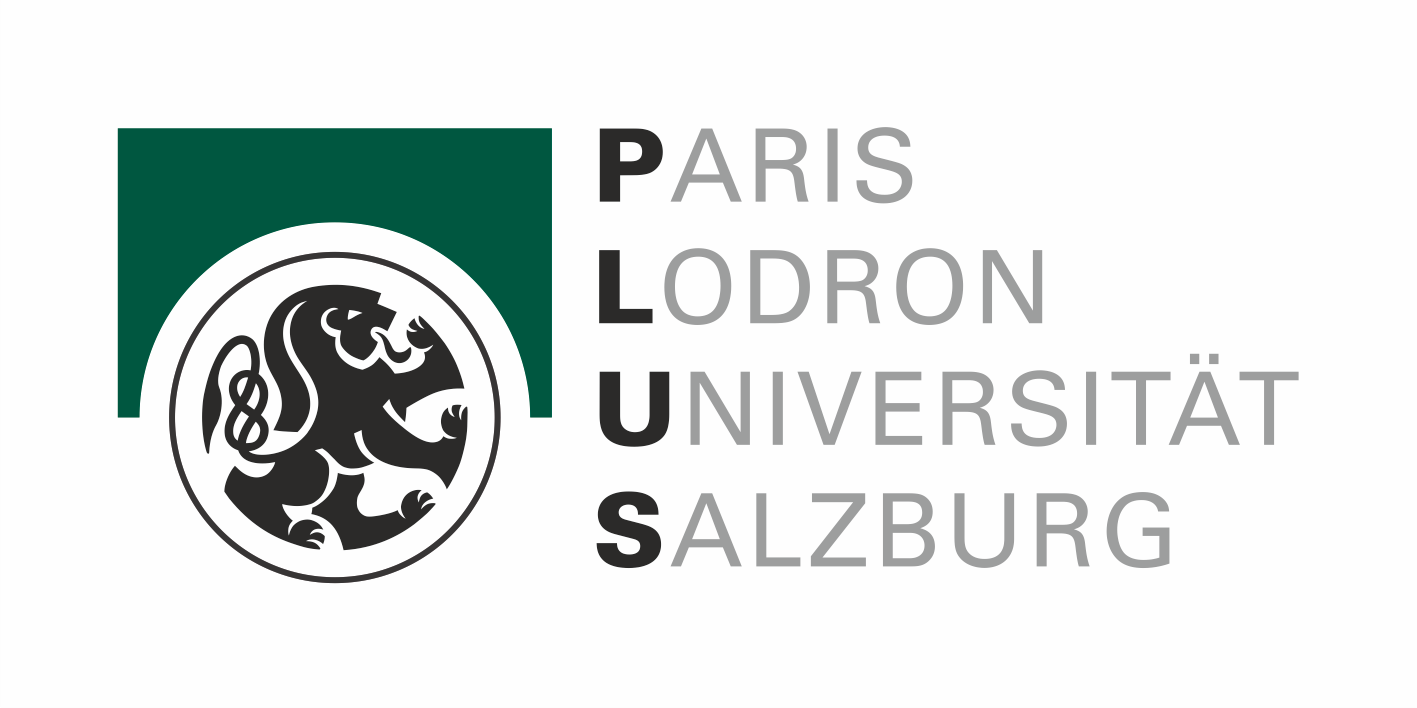 Universitätslehrgang Psychotherapeutisches Propädeutikum		Antragsteller/in:Anleitung:Sie finden in der folgenden Tabelle eine Liste mit allen Lehrveranstaltungen, die im Rahmen des Psychotherapeutischen Propädeutikums zu absolvieren sind (hellgrün unterlegte Zellen). Für eine Anrechnung muss geprüft werden, ob Lehrveranstaltungen, die Sie in Ihrer bisherigen Ausbildung bereits absolviert haben, mit einer im Lehrgang geforderten Lehrveranstaltung nach Inhalt, Umfang und Veranstaltungstyp so weit übereinstimmt, dass sie als Ersatz angerechnet werden kann. Wenn Sie um Anerkennung einer Lehrveranstaltung ansuchen wollen, gehen Sie bitte folgendermaßen vor:Schreiben Sie – elektronisch! - den Namen einer von Ihnen bereits absolvierten Lehrveranstaltung, die Ihrer Meinung nach anrechenbar ist, in das Kästchen neben jener Lehrgangslehrveranstaltung, für die eine Anrechnung erfolgen sollte. Füllen Sie die ergänzenden Angaben (Typ, SSt…) bitte so vollständig wie möglich aus, um die Übereinstimmung nach Inhalt, Umfang und Lehrveranstaltungstyp zu belegen. Zu jedem Anrechnungswunsch sind Belege notwendig:  das Zeugnis (Original eingesannt und in Pdf-Datei) eine Beschreibung der Lehrveranstaltung, aus der ihre Inhalte/Themen hervorgehen. Lehrveranstaltungen der Universität Salzburg finden sich meist im elektronischen Veranstaltungsverzeichnis (plus online) und müssen nicht besonders belegt werden, für andere Veranstaltungen bitte eine möglichst genaue Inhaltsübersicht beifügen.In bestimmten Fällen ist es auch möglich, ein Bündel von Lehrveranstaltungen anzuführen, die zusammen für eine Lehrveranstaltung des Lehrgangs angerechnet werden sollen.Bitte tragen Sie Ihre Anrechnungsvorschläge vollständig ein und speichern Sie das Dokument ab. Fertigen Sie bitte elektronische Kopien von allen Beilagen an, die Sie dem Antrag beifügen.Bitte reichen Sie Ihren Antrag elektronisch (per e-mail: psth.propaed@sbg.ac.at) – bitte als WORD-Dokument! - und mit allen Unterlagen ein. ACHTUNG: Eine ausführlichere Anleitung finden Sie im Dokument „Anleitung betreffend Anerkennung von Lehrveranstaltungen“, das ebenfalls auf der Homepage des Lehrgangs abgespeichert ist. Sollten Sie vor diesem Antrag bereits einen Antrag auf Anerkennung von Lehrveranstaltungen eingereicht haben, ersuchen wir Sie höflich, dies an dieser Stelle anzuführen!	☐ Nein, ich habe noch keinen Antrag eingereicht  ☐ Ja, ich habe bereits einen Antrag eingereicht	☐ Ja, ich habe bereits mehrere Anträge eingereicht (Zutreffendes bitte ankreuzen)Achtung!Bereits anerkannte Zeugnisse können NICHT mehrfach für die weitere Anerkennung von Lehrveranstaltungen herangezogen werden!Einreichdatum:	Unterschrift: Antrag auf Anerkennung von Lehrveranstaltungen (Studienplan 2017)Achtung: Eine Anerkennung von Lehrveranstaltungen ist grundsätzlich dann möglich, wenn diese nach Inhalt, Umfang (Stunden bzw. ECTS-Punkten) und Veranstaltungstyp übereinstimmen. Die zur Anerkennung eingereichten Lehrveranstaltungen müssen aus einer tertiären Bildungseinrichtung stammenStellen Sie den Antrag bitte immer VOR dem Beginn der Lehrveranstaltung im Lehrgang!Vorname, NameAntrag auf Anerkennung von Lehrveranstaltungen (Studienplan 2017)Achtung: Eine Anerkennung von Lehrveranstaltungen ist grundsätzlich dann möglich, wenn diese nach Inhalt, Umfang (Stunden bzw. ECTS-Punkten) und Veranstaltungstyp übereinstimmen. Die zur Anerkennung eingereichten Lehrveranstaltungen müssen aus einer tertiären Bildungseinrichtung stammenStellen Sie den Antrag bitte immer VOR dem Beginn der Lehrveranstaltung im Lehrgang!MatrikelnummerAntrag auf Anerkennung von Lehrveranstaltungen (Studienplan 2017)Achtung: Eine Anerkennung von Lehrveranstaltungen ist grundsätzlich dann möglich, wenn diese nach Inhalt, Umfang (Stunden bzw. ECTS-Punkten) und Veranstaltungstyp übereinstimmen. Die zur Anerkennung eingereichten Lehrveranstaltungen müssen aus einer tertiären Bildungseinrichtung stammenStellen Sie den Antrag bitte immer VOR dem Beginn der Lehrveranstaltung im Lehrgang!AdresseAntrag auf Anerkennung von Lehrveranstaltungen (Studienplan 2017)Achtung: Eine Anerkennung von Lehrveranstaltungen ist grundsätzlich dann möglich, wenn diese nach Inhalt, Umfang (Stunden bzw. ECTS-Punkten) und Veranstaltungstyp übereinstimmen. Die zur Anerkennung eingereichten Lehrveranstaltungen müssen aus einer tertiären Bildungseinrichtung stammenStellen Sie den Antrag bitte immer VOR dem Beginn der Lehrveranstaltung im Lehrgang!Abgeschlossene AusbildungAntrag auf Anerkennung von Lehrveranstaltungen (Studienplan 2017)Achtung: Eine Anerkennung von Lehrveranstaltungen ist grundsätzlich dann möglich, wenn diese nach Inhalt, Umfang (Stunden bzw. ECTS-Punkten) und Veranstaltungstyp übereinstimmen. Die zur Anerkennung eingereichten Lehrveranstaltungen müssen aus einer tertiären Bildungseinrichtung stammenStellen Sie den Antrag bitte immer VOR dem Beginn der Lehrveranstaltung im Lehrgang!BerufModulZu absolvierende Lehrveranstaltungen im Lehrgang:SStTypECTSE=EinzelanrechnungB=BündelanrechnungA= Anrechnung aufgrund AusbildungAnrechenbare Lehrveranstaltung:ECTSDatumNoteModul 01: Kennenlernen psychotherapeutischer SchulenM 01.1 Einführung in die Problemgeschichte und Entwicklung tiefenpsychologischer und verhaltenstherapeutisch orientierter Psychotherapieschulen2GK2,5Modul 01: Kennenlernen psychotherapeutischer SchulenM 01.2 Demonstration zu den tiefenpsychologischen und verhaltenstherapeutisch orientierten Psychotherapiemethoden2UE1,5Modul 01: Kennenlernen psychotherapeutischer SchulenM 01.3 Einführung in die Problemgeschichte und Entwicklung humanistischer und systemischer Psychotherapieschulen II2GK2,5Modul 01: Kennenlernen psychotherapeutischer SchulenM 01.4 Demonstration zu den humanistischen und systemischen Psychotherapiemethoden2UE1,5Modul 02: Psychologische GrundlagenM 02.1 Einführung in die Allgemeine Psychologie2VO2Modul 02: Psychologische GrundlagenM 02.2 Einführung in die Entwicklungspsychologie2VO2Modul 02: Psychologische GrundlagenM 02.3 Einführung in die Persönlichkeitstheorien2VO2,5Modul 02: Psychologische GrundlagenM 02.4 Einführung in die psychologische Diagnostik2VO2,5Modul 03: Medizinische GrundlagenM 03.1 Einführung in die medizinische Terminologie2VO2,5Modul 03: Medizinische GrundlagenM 03.2 Theoretische und angewandte Grundlagen der Psychiatrie2VO2Modul 03: Medizinische GrundlagenM 03.3 Allgemeine Psychopathologie1VO1Modul 03: Medizinische GrundlagenM 03.4 Einführung in die Psychosomatik1VO1,5Modul 03: Medizinische GrundlagenM 03.5 Einführung in die Psychopharmakologie3 VO3Modul 04: Diagnostik – Behandlung - InterventionM 04.1 Therapierelevante Diagnostik2PS3Modul 04: Diagnostik – Behandlung - InterventionM 04.2 Einführung in die psychosozialen Interventionsformen I 2UV3Modul 04: Diagnostik – Behandlung - InterventionM 04.3 Einführung in die psychosozialen Interventionsformen II2UV3Modul 04: Diagnostik – Behandlung - InterventionM 04.4 Psychiatrische Behandlung1VO1Modul 04: Diagnostik – Behandlung - InterventionM 04.5 Erste Hilfe in der psychotherapeutischen Praxis1UE1Modul 05: Spezifische Handlungsfelder der PsychotherapieM 05.1 Einführung in die Gerontopsychotherapie2VO2Modul 05: Spezifische Handlungsfelder der PsychotherapieM 05.2 Einführung in die Rehabilitation und die Sonder- und Heilpädagogik2VO2Modul 05: Spezifische Handlungsfelder der PsychotherapieM 05.3 Einführung in die Kinder- und Jugendlichenpsychotherapie2VO2Modul 06: Ethische, rechtliche und soziale Rahmenbedingungen der PsychotherapieM 06.1 Allgemeine Grundlagen der Rechtsordnung und des Gesundheitswesens2,5VO3Modul 06: Ethische, rechtliche und soziale Rahmenbedingungen der PsychotherapieM 06.2 Einführung in organisatorische und rechtliche Strukturen der Kinder- und Jugendhilfe sowie in das Sozial-, Arbeits- und Familienrecht.2VO2Modul 06: Ethische, rechtliche und soziale Rahmenbedingungen der PsychotherapieM 06.3 Einführung in psychosoziale Rahmenbedingungen: Psychohygiene für Psychotherapeuten1,5UV2Modul 06: Ethische, rechtliche und soziale Rahmenbedingungen der PsychotherapieM 06.4 Fragen der Ethik unter Berücksichtigung psychotherapeutischer Alltagsprobleme2VO2Modul 07: WissenschaftsmethodikM 07.1 Einführung in die Grundlagen der Wissenschaftstheorie und in das wissenschaftliche Arbeiten2GK2Modul 07: WissenschaftsmethodikM 07.2 Sozialwissenschaftliche Methodologie 2VO2Modul 07: WissenschaftsmethodikM 07.3 Quantitative Forschungsmethoden und Statistik2PS3Modul 07: WissenschaftsmethodikM 07.4 Qualitative Forschungsmethoden einschl. Hermeneutik und Phänomenologie2PS3